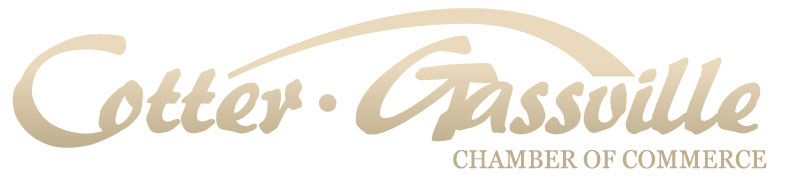 Cotter~Gassville Chamber of CommerceMembership FormThe focus areas of the Cotter~Gassville Chamber of Commerce are:Revitalization of the Cotter / Gassville areas Tourism OpportunitiesEducational Opportunities Commercial Opportunities If you have an interest in any of the above areas – or if you just love the Cotter~Gassville area we invite you to join us.  Print this form, fill it out, and mail it to the address below with your check for the appropriate amount.  Then come to our next meeting on the third Tuesday of the month at 8:00 am.  Meeting locations will be announced on our website:  www.CotterGassville.com .----------------------------------------------------------------------------------------------Annual Membership Dues: January – December____ Corporation/LLC – $80.00    	____Sole Proprietorship – $40.00____Churches / Non-Profit - $40.00	 ____ Individual– $20.00(Memberships include a profile page and link to your Website at no additional cost.)Yes, I would like to join.  My dues check in the amount above is attached.Name: _________________________________ Date:  __________________________ Company Name: _________________________________________________________ Address: _______________________________________________________________City:  __________________________ State:  ______ Zip Code: ___________________Phone: ________________________________ Fax:_____________________________Email Address:_________________________ Web Address:  _____________________Include short bio (word format or email) on your business, your organization or about yourself to be featured on our website.  Also, send a .jpg file with your logo or business card.  Please send this in a readable format to Cotter.Chamber@gmail.com.  If you are already a member be sure to check out your information on the Chamber website at www.CotterGassville.com for completeness. I am interested in serving in these areas:____Restoration and Revitalization ____Tourism ____Commercial Opportunities____Staffing the Chamber Office ____Education ____Trout Festival  ____ Gassville in The Park  ____ Trout Tournament ____Anywhere I Am Needed----------------------------------------------------------------------------------------------Cotter~Gassville Chamber of Commerce* 870.321.1243  *  P.O. Box 489  *  Cotter, AR 72626Email:  Cotter.Chamber@gmail.com	 Website: http://www.CotterGassville.com.